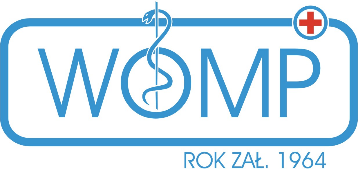 Adresy WOMP CP-L w Lublinie oraz Oddziałów na terenie województwa lubelskiego,gdzie można m. in. wykonać badania uczniów:Lista ośrodków z terenu województwa lubelskiego, w których można wykonać badania uczniów w roku 2022:Lp.Nazwa zakładuAdresTelefonWojewódzki Ośrodek Medycyny Pracy Centrum Profilaktyczno-Lecznicze w Lublinie – Filia Nr 1ul. Nałęczowska 27
20-701 Lublin 81 533-00-34Wojewódzki Ośrodek Medycyny Pracy Centrum Profilaktyczno-Lecznicze w Lublinie – Filia Nr 2ul. Nowy Świat 3
20-418 Lublin81 534-07-41Wojewódzki Ośrodek Medycyny Pracy Centrum Profilaktyczno-Lecznicze w Lublinie – Oddział w Chełmieul. Mickiewicza 37
22-100 Chełm 82 564-20-20Lp.PlacówkaAdresKodSP ZOZ nr 1 w Bełżycachul. Przemysłowa 4424-200 BełżyceCM Luxmed Sp. z o.o.ul. Kościuszki 5023-400 BiłgorajSP ZOZ w Bychawieul. Piłsudskiego 26/28/3023-100 BychawaPoradnia Medycyny Pracy Gabinet Otolaryngologicznyul. 15 PP Wilków 34a/908-530 DęblinSP ZOZ w Dęblinieul. Rynek 1408-530 DęblinSP ZOZ w Janowie Lubelskimul. Zamoyskiego 14923-300 Janów LubelskiSP ZOZ w Krasnymstawieul. Sobieskiego 422-300 KrasnystawSP ZOZ w Kraśnikuul. Chopina 1323-210 KraśnikSP ZOZ w Lubartowieul. Cicha 1421-100 LubartówSP ZOZ w Łęcznejul. Krasnystawska 5221-010 ŁęcznaSP ZOZ w Łukowieul. Rogalińskiego 321-400 ŁukówPowiatowe Centrum Zdrowia Sp. z o.o.ul. Przemysłowa 4a24-300 Opole LubelskieCM INTERNUS Sp. z o.o.ul. Gen. Fieldorfa „Nila” 1024-100 PuławySP ZOZ w Puławachul. Bema 124-100 PuławySP ZOZ w Radzyniu Podlaskimul. Wisznicka 11121-300 Radzyń PodlaskiNZOZ MEDIVITA s.c.ul. Warszawska 10008-500 RykiIndywidualna Specjalistyczna Praktyka Lekarska lek. B. Jagiełłoul. Młodzieżowa 622-400 ZamośćSPSW w im. Papieża Jana Pawła II w Zamościuul. Aleja Jana Pawła II 1022-400 Zamość